Республика БурятияМуниципальное автономное общеобразовательное учреждениеБурятская гимназия № 29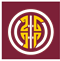        ___________________                               _____________________                                                              СПРАВКАОб опыте успешного выполнения проектов, в сфере межэтнических отношений в Республике Бурятия.I. В рамках месячника бурятского языка в школах города Улан-Удэ проводятся следующие муниципальные, региональные и международные конкурсы: «Мэргэн бодол» (СОШ№47), «Шара набшаhанай наадан” (СОШ№54), Конкурс Гэсэр и Дангина (СОШ №35), “4 тэгшэ” БГ№29, Гэсэриада,  Турнир по электронному учебнику “Буряад хэлэн”( РБНЛИ№1), “ Табан хурган” (ГБОУ Кижингинская школа- интернат), НПК памяти К.Цыденова (БГУ), Межрегиональный конкурс улигершинов к 110 Р.Эрдынеева (Усть –Эгитуйская средняя школа, Еравнинский район), Олимпиада “Лингва”(Кижингинская средняя школа), «Эхэ хэлэн- манай баялиг» (САНГХА Бурятии), Международный слет девятиклассников “Оюун бэлиг” (МАОУ БГ№29), Международный фестиваль «Найрамдалай дугы» (РБНЛИ№1).	Результаты участия в конкурсах: 	С 2014 года команда гимназии №29 участвует конкурсе «Эхэ хэлэн – манай баялиг».  За период участия в конкурсе команда Бурятской гимназии №29 стабильно находится в десятке лучших, один раз занимала призовое 3 место. А также на многих этапах дети занимали призовые места: Ракшаева Намжила ,конкурс блиц-урилдаан, Цыденова Алена – хамбын шан, Чойдонова Алина – шитье, Абашеева Сэлмэг – перевод, Цыренова Номина, Жаргалова Алтана- конкурс песен и.т.д.  В конкурсе изготовления скульптур Цыдыпова Катьяни постоянно становится победителем и призером. Несколько лет данный конкурс шел в режиме транслировался на БГТРК, и не раз наши ученики занимали призовые места. Конкурс не только повышает уровень знания бурятского языка, но также оказывает немаловажную роль в сплочении носителей языка. Например, объединяет и учит детей разным навыкам – таким, как вышивание, работа по дереву, выделывание кожи, изготовление скульптур из пластилина. II.   МАОУ «Бурятская гимназия №29» успешно реализует программу этнокультурного образования учащихся средствами национальной культуры, создает  условия для принятия национальной культуры в диалектическом единстве с культурой общечеловеческой и осознания специфики национальной культуры.Бурятская гимназия №29 реализовало множество образовательных и консультационных программ и проектов. Были проведены региональные семинары, образовательные форумы и тренинги, конкурсы и олимпиады  в рамках реализации государственной политики по развитию, сохранению и поддержке бурятской культуры и языка.С 2009 года  на базе гимназии №29 В рамках месячника бурятского языка в рамках месячника бурятского языка в МАОУ «Бурятская гимназия№29» ежегодно  проводится слёт «Оюун бэлиг» среди учащихся 9 классов. За 10 лет своего существования данный конкурс имеет статус международного уровня. В этом году в слете приняли  участие 16 команд, включая школы города Улан-Удэ,  Кижингинского, Кабанского, Хоринского районов, школу «Монгол Оюу№10» из г. Дархан Республики Монголия.Замыслом данного мероприятия является погружение учащихся в атмосферу общения и проектной деятельности со сверстниками из разных школ. Языковая атмосфера конкурса способствует проявлению индивидуальных возможностей всех ребят с различными видами обученности. Конкурс позволяет привлечь к работе всех учащихся, предусматривает различные формы работы (парную, групповую, индивидуальную), а также разнообразные виды деятельности, где каждый может найти занятие в соответствии со своими способностями и интересами. Во время проведения конкурса создаётся положительная мотивация к дальнейшему изучению бурятского языка, а также ситуация успеха для каждого. Участники провели огромную работу и с большим удовольствием участвовали в новой команде согласно жеребьевкеС 2015 года - Олимпиада «Дүрбэн тэгшэ» среди учащихся 1-4 классов общеобразовательных учреждений города. Данное мероприятие ориентировано  на  повышение престижа предмета «родной язык» в образовательных учреждениях  и реализации языковой образовательной политики; повышение мотивации к изучению бурятского языка; активизацию работы по изучению истории и культуры родного края в общеобразовательных учреждениях; расширение форм познавательной деятельности учащихся в рамках требований федеральных государственных образовательных стандартов к предметным, метапредметным и личностным результатам обучения; выявление новаторских подходов к формированию механизмов развития языковой культуры учащихся в образовательных организациях, поддержку педагогических инициатив и их поощрение. В данном конкурсе участвовало 16 школ города Улан-Удэ. Все участники олимпиады награждены сертификатом, победители - грамотами и ценными призами.  МАОУ «Бурятская гимназия№29» стала площадкой для построения межнационального диалога и взаимодействия, обмена опытом и повышения социального статуса бурятского языка. Директор БГ №29 _______________ Б.А. ДонировДата Название мероприятия Уровень Участники Руководитель или  (координатор,  ответственный за мероприятие)Итоги 12.10.2019Конкурс «Дүрбэн тэгшэ» на базе БГ №29Городской Начальные классы Учителя нач.классов, бурятского языка Ободоева Аяна -2 место;Доржиева Сэлмэг – 3 место;Дашиев Золто -3 место;Малханова Анастасия – 3 место16.10.2019Конкурс «Табан хурган» с. КижингаРеспубликанскийМархоева Аяна 6 кл. Цыремпилова Б.Ц.1 место «Тоохон тобшо»16.10.2019Конкурс «Табан хурган» с. КижингаРеспубликанскийГанжитов Олег7Цыренова Лхама Санжимитуповна1 место «Батан туулай»17.10.2019 Турнир по электронному учебнику «Буряад хэлэн» ГБОУ РБНЛИ №1Республиканский 2-11 классы Мархоева Аяна 6 кл.Цыремпилова Б.Ц.2 место17.10.2019 Турнир по электронному учебнику «Буряад хэлэн» ГБОУ РБНЛИ №1Республиканский Жамбалова Хандажаб-10 кл. Ширапова Л.С.2 место 17.10.2019 Турнир по электронному учебнику «Буряад хэлэн» ГБОУ РБНЛИ №1Республиканский Доржиева Сэлмэг 4 гШирапова Л.С. 2 место18.10.2019Интеллектуально-творческий конкурс «Шара набшаһанай наадан»СОШ №54 г.Улан-УдэГородской 5-7 класс Учителя бур.языкаКоманда «Хүбүүд»1 место 18.10.2019Слет девятиклассников«Оюун бэлиг»  на базе БГ №29Международный конкурс 9 классыУчителя бур.языка,нач.классаОбщекомандное 3 место;Ринчино Алтана – 1 место;Очиров Очир-2 место;Цыренова Ая- 3 место;Цыденов Аюр-3 место;Барьбеева Алина – 3 местоНПК памяти К.ЦыденоваРеспубликанскийЦырендашиева Хандажаб – журналистикаКонкурс сочиненийШирапова Л.С. 3 место4 место25.10.2019Конкурс, посвященный памяти Р.Эрдыниева, историка и улигершина. Еравнинский район, с. Усть-Эгита РеспубликанскийЦыбендоржиев АрданАбашеева СэлмэгНайданов ТимурЦыремпилова Б.Ц.Цыбендоржиев Ардан, 11 класс -3 место 26.10.2019Эхэ хэлэн-манай баялиг  Иволгинский дацан 87 команд Республиканский 3-11 класс(всего участников – 15) Учителя бур.языка, технологии 7 место -команда «Үлзы» 103, 3 балл29 место –команда «Урагшаа» 57,9 балл«Модон дархан»- Хамисов Баин, 3 место, 7 б кл.«Уран баримал»- Цыдыпова Катияни-1 место, 9 б кл.«Хамба ламын шан абалга»-Чойдонов Арсений, 10 а кл.- 1 место